05-506 LESZNOWOLA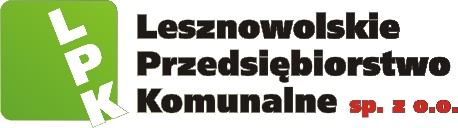 ul. Poprzeczna 50
tel.: (22) 757-94-32, (22) 7577272fax: wew. 17
e-mail: lpk@lpk-lesznowola.pl     
www.lpk-lesznowola.plZnak sprawy  DIR.5110. ……… .20…05-506 LESZNOWOLAul. Poprzeczna 50
tel.: (22) 757-94-32, (22) 7577272fax: wew. 17
e-mail: lpk@lpk-lesznowola.pl     
www.lpk-lesznowola.plTytuł dokumentu:WNIOSEK O OPRACOWANIE WARUNKÓW PRZYŁĄCZENIA DO SIECI05-506 LESZNOWOLAul. Poprzeczna 50
tel.: (22) 757-94-32, (22) 7577272fax: wew. 17
e-mail: lpk@lpk-lesznowola.pl     
www.lpk-lesznowola.plDZIAŁ INWESTYCJI I ROZWOJUOświadczam, że zapoznałem się z klauzulą informacyjną zamieszczoną na odwrocie    wniosku. …………………………………..                                                                                                                  (Podpis wnioskodawcy/podpis i pieczęć firmy)Do wniosku należy załączyć - Plan zabudowy lub szkic sytuacyjny określający usytuowanie przyłącza w stosunku do istniejącej sieci wodociągowej lub/i kanalizacyjnej oraz innych obiektów uzbrojenia terenu.    I Klauzula informacyjna administratora danych osobowych:Administratorem danych osobowych jest „Lesznowolskie Przedsiębiorstwo Komunalne Sp. z o.o. (dalej: LPK) z siedzibą w Lesznowoli ul. Poprzeczna 50.Odbiorca usług może się kontaktować  listownie na adres: ul. Poprzeczna 50, 05-506 Lesznowola;  mailowo na adres: lpk@lpk-lesznowola.pl telefonicznie pod numerem 22 757 94 32 lub z powołanym przez nas inspektorem ochrony danych rodo@lpk-lesznowola.pl Twoje dane osobowe będziemy przetwarzać w celu wykonania umowy o zaopatrzenie w wodę i/lub odprowadzanie ścieków.Podstawą prawną przetwarzania Twoich danych osobowych są działania przed zawarciem umowy o zaopatrzenie w wodę i/lub odprowadzanie ścieków (Art. 6 ust. 1 lit. b) RODO),Dane osobowe Odbiorcy usług, LPK  może przekazywać: -osobom upoważnionym przez LPK –pracownikom i współpracownikom, którzy muszą mieć dostęp do danych, aby wykonywać swoje obowiązki,-podmiotom przetwarzającym - którym zlecimy czynności wymagające przetwarzania danych,innym odbiorcom – np. kurierom, ubezpieczycielom, kancelariom prawnym, firmom windykacyjnym, obowiązujących przepisów mogą żądać przekazania danych.Dane osobowe będziemy przetwarzać w okresie wykonywania umowy o zaopatrzenie w wodę i/lub odprowadzenie ścieków. Odbiorcy usług prawo do żądania dostępu do swoich danych osobowych, ich sprostowania, usunięcia lub ograniczenia przetwarzania oraz prawo do wniesienia sprzeciwu wobec przetwarzania, a także prawo do przenoszenia danych.Masz prawo Odbiorca usług na prawo wnieść skargę do Prezesa Urzędu Ochrony Danych Osobowych.II Klauzula informacyjna:Lesznowolskie Przedsiębiorstwo Komunalne Sp. z o.o. w Lesznowoli informuje, ze na podstawie art. 27e ust.1 pkt 2) ustawy z dnia 7 czerwca 2001 r. o zbiorowym zaopatrzeniu w wodę i zbiorowym odprowadzaniu ścieków (Dz. U. z 2019. poz. 1437 ze zm.), w przypadku odmowy przyłączenia wnioskodawcy przysługuje prawo do złożenia wniosku o rozstrzygnięcie sporu do Dyrektora Regionalnego Zarządu Gospodarki Wodnej Państwowego Gospodarstwa Wodnego Wody Polskie w Warszawie ul Zarzecze 13B.Oświadczam, że zapoznałem się z klauzulą informacyjną zamieszczoną na odwrocie    wniosku. …………………………………..                                                                                                                  (Podpis wnioskodawcy/podpis i pieczęć firmy)Do wniosku należy załączyć - Plan zabudowy lub szkic sytuacyjny określający usytuowanie przyłącza w stosunku do istniejącej sieci wodociągowej lub/i kanalizacyjnej oraz innych obiektów uzbrojenia terenu.    I Klauzula informacyjna administratora danych osobowych:Administratorem danych osobowych jest „Lesznowolskie Przedsiębiorstwo Komunalne Sp. z o.o. (dalej: LPK) z siedzibą w Lesznowoli ul. Poprzeczna 50.Odbiorca usług może się kontaktować  listownie na adres: ul. Poprzeczna 50, 05-506 Lesznowola;  mailowo na adres: lpk@lpk-lesznowola.pl telefonicznie pod numerem 22 757 94 32 lub z powołanym przez nas inspektorem ochrony danych rodo@lpk-lesznowola.pl Twoje dane osobowe będziemy przetwarzać w celu wykonania umowy o zaopatrzenie w wodę i/lub odprowadzanie ścieków.Podstawą prawną przetwarzania Twoich danych osobowych są działania przed zawarciem umowy o zaopatrzenie w wodę i/lub odprowadzanie ścieków (Art. 6 ust. 1 lit. b) RODO),Dane osobowe Odbiorcy usług, LPK  może przekazywać: -osobom upoważnionym przez LPK –pracownikom i współpracownikom, którzy muszą mieć dostęp do danych, aby wykonywać swoje obowiązki,-podmiotom przetwarzającym - którym zlecimy czynności wymagające przetwarzania danych,innym odbiorcom – np. kurierom, ubezpieczycielom, kancelariom prawnym, firmom windykacyjnym, obowiązujących przepisów mogą żądać przekazania danych.Dane osobowe będziemy przetwarzać w okresie wykonywania umowy o zaopatrzenie w wodę i/lub odprowadzenie ścieków. Odbiorcy usług prawo do żądania dostępu do swoich danych osobowych, ich sprostowania, usunięcia lub ograniczenia przetwarzania oraz prawo do wniesienia sprzeciwu wobec przetwarzania, a także prawo do przenoszenia danych.Masz prawo Odbiorca usług na prawo wnieść skargę do Prezesa Urzędu Ochrony Danych Osobowych.II Klauzula informacyjna:Lesznowolskie Przedsiębiorstwo Komunalne Sp. z o.o. w Lesznowoli informuje, ze na podstawie art. 27e ust.1 pkt 2) ustawy z dnia 7 czerwca 2001 r. o zbiorowym zaopatrzeniu w wodę i zbiorowym odprowadzaniu ścieków (Dz. U. z 2019. poz. 1437 ze zm.), w przypadku odmowy przyłączenia wnioskodawcy przysługuje prawo do złożenia wniosku o rozstrzygnięcie sporu do Dyrektora Regionalnego Zarządu Gospodarki Wodnej Państwowego Gospodarstwa Wodnego Wody Polskie w Warszawie ul Zarzecze 13B.Oświadczam, że zapoznałem się z klauzulą informacyjną zamieszczoną na odwrocie    wniosku. …………………………………..                                                                                                                  (Podpis wnioskodawcy/podpis i pieczęć firmy)Do wniosku należy załączyć - Plan zabudowy lub szkic sytuacyjny określający usytuowanie przyłącza w stosunku do istniejącej sieci wodociągowej lub/i kanalizacyjnej oraz innych obiektów uzbrojenia terenu.    I Klauzula informacyjna administratora danych osobowych:Administratorem danych osobowych jest „Lesznowolskie Przedsiębiorstwo Komunalne Sp. z o.o. (dalej: LPK) z siedzibą w Lesznowoli ul. Poprzeczna 50.Odbiorca usług może się kontaktować  listownie na adres: ul. Poprzeczna 50, 05-506 Lesznowola;  mailowo na adres: lpk@lpk-lesznowola.pl telefonicznie pod numerem 22 757 94 32 lub z powołanym przez nas inspektorem ochrony danych rodo@lpk-lesznowola.pl Twoje dane osobowe będziemy przetwarzać w celu wykonania umowy o zaopatrzenie w wodę i/lub odprowadzanie ścieków.Podstawą prawną przetwarzania Twoich danych osobowych są działania przed zawarciem umowy o zaopatrzenie w wodę i/lub odprowadzanie ścieków (Art. 6 ust. 1 lit. b) RODO),Dane osobowe Odbiorcy usług, LPK  może przekazywać: -osobom upoważnionym przez LPK –pracownikom i współpracownikom, którzy muszą mieć dostęp do danych, aby wykonywać swoje obowiązki,-podmiotom przetwarzającym - którym zlecimy czynności wymagające przetwarzania danych,innym odbiorcom – np. kurierom, ubezpieczycielom, kancelariom prawnym, firmom windykacyjnym, obowiązujących przepisów mogą żądać przekazania danych.Dane osobowe będziemy przetwarzać w okresie wykonywania umowy o zaopatrzenie w wodę i/lub odprowadzenie ścieków. Odbiorcy usług prawo do żądania dostępu do swoich danych osobowych, ich sprostowania, usunięcia lub ograniczenia przetwarzania oraz prawo do wniesienia sprzeciwu wobec przetwarzania, a także prawo do przenoszenia danych.Masz prawo Odbiorca usług na prawo wnieść skargę do Prezesa Urzędu Ochrony Danych Osobowych.II Klauzula informacyjna:Lesznowolskie Przedsiębiorstwo Komunalne Sp. z o.o. w Lesznowoli informuje, ze na podstawie art. 27e ust.1 pkt 2) ustawy z dnia 7 czerwca 2001 r. o zbiorowym zaopatrzeniu w wodę i zbiorowym odprowadzaniu ścieków (Dz. U. z 2019. poz. 1437 ze zm.), w przypadku odmowy przyłączenia wnioskodawcy przysługuje prawo do złożenia wniosku o rozstrzygnięcie sporu do Dyrektora Regionalnego Zarządu Gospodarki Wodnej Państwowego Gospodarstwa Wodnego Wody Polskie w Warszawie ul Zarzecze 13B.